Załącznik Nr 1 do Zarządzenia 
Nr  41/2020 Nadleśniczego Nadleśnictwa Bogdaniec FORMULARZ REZERWACJI WIATYW imieniu swoim oraz reprezentowanych przeze mnie uczestników imprezy oświadczam, że zapoznałem (-liśmy) się z Regulaminem korzystania z wiaty edukacyjnej zlokalizowanej w Leśnictwie Witnica na terenie Nadleśnictwa Bogdaniec 
i akceptuję (-jemy) jego treść.OŚWIADCZENIE
(w imieniu swoim lub reprezentowanej grupy uczestników imprezy)Niniejszym oświadczam, że w przypadku wyrządzenia jakiejkolwiek szkody lub starty materialnej w związku z organizacją imprezy w  udostępnionej wiacie edukacyjnej, bez względu na okoliczności jej wyrządzenia, w tym winy i osoby sprawcy, przyjmuję pełna odpowiedzialność i zobowiązuję się do niezwłocznego pokrycia straty, wyrównania szkody lub przywrócenia stanu poprzedniego, według ustaleń poczynionych z udostepniającym tj. Nadleśnictwem Bogdaniec.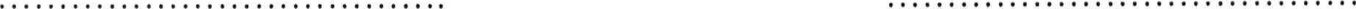 	PODPIS	MIEJSCOWOŚĆ, DATAimię i nazwisko osoby rezerwującejadres zamieszkanianazwa, siedziba oraz NIP (firmy)telefon kontaktowy/e-maildata rezerwacjigodziny rezerwacjiliczba osóbdrewno (tak/nie)*